Leistungen für Menschen mit BehinderungEine Broschüre der Beauftragten-Stelle der Stadt Grazfür Menschen mit BehinderungMit einem besonderen Kapitel für Eltern von Kindern mit BehinderungStadt Graz SozialamtBeauftragten-Stelle für Menschen mit BehinderungHerrengasse 38010 GrazVorwortEs gibt für Menschen mit Behinderung sehr viele verschiedene Leistungen. Oft ist dieses Angebot sehr unübersichtlich. Diese Broschüre soll klarer machen, welche Leistungen es überhaupt gibt und wo man sich informieren kann.Weil es so viele verschiedene Leistungen gibt, werden zu jeder Leistung nur die wichtigsten Informationen gegeben. Es werden aber die Stellen angeführt, an denen Sie genauere Informationen bekommen.Ich hoffe, dass ich damit einigen Menschen helfen kann, sich in diesem großen Gebiet besser zurecht zu finden.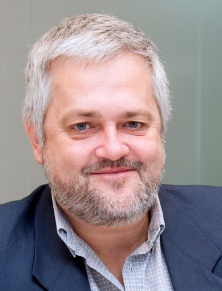 Mag. Wolfgang PalleBeauftragter der Stadt Graz für Menschen mit BehinderungZur SpracheEs war mir sehr wichtig, diese Broschüre für alle Menschen zu schreiben, auch für die, die schwer lesen können. Deshalb habe ich eine einfachere Sprache verwendet. Deshalb sind manchmal Begriffe nicht ganz genau so geschrieben, wie sie im Gesetz oder in anderen Broschüren stehen. Manchmal habe ich nicht die männliche und die weibliche Form genommen. Lange Wörter wurden mit Binde-Strichen abgetrennt, damit man sie leichter lesen kann. Sie finden diese Broschüre auch immer in der neuesten Fassung im Internet:www.graz.at > Informationen für Menschen mit BehinderungFür blinde Menschen gibt es eine Version für den Screen-Reader. Diese kann auf der Webseite des steirischen Blindenverbandes abgerufen werden:www.bsvst.atInhaltsverzeichnisWo bekomme ich Beratung?..........................................................................Seite 5Kinder…………………………………………………………………………………………………………Seite  7Nach der GeburtMobile Kinder-KrankenpflegeUnterstützung durch Vereine oder VersicherungenFrühförderung und Familien-BegleitungFamilien-EntlastungTagesmütter und Tagesväter Kinderkrippen, KindergartenSchule…………………………………………………………………………………………………..…	Seite 16Arbeit………………………………………………………………………………………………………	Seite 21Unterwegs sein ……………………………………………………………………………………	Seite 28Taxi für Menschen mit BehinderungÖBB, Graz LinienDer Parkausweis nach §29b StVOParken und HaltenBehinderten-ParkplätzeEigenes AutoAuto und ArbeitTransport zum ArbeitsplatzFahrt-Kosten und Transport-Kosten nach dem steiermärkischen BHGWohnen und Umbauen……………………………………………………………………………	Seite 35Wohnen mit Assistenz……………………………………………………………………………	Seite 40WohnassistenzFreizeitassistenzFamilienentlastungPersönliches BudgetWeitere LeistungenPflege…………………………………………………………………………………………………………Seite 43PflegegeldUnterstützung für pflegende AngehörigeWeitere LeistungenHilfsmittel……………………………………………………………………………………………….…Seite 46Heilbehandlungen, Therapien…………..………………………………………………….……Seite 49Erwachsenen-Schutz, Vertretung….…………………………………………………..……….Seite 50Verschiedene Leistungen…………………………………………………………………….……..Seite 52Sozial-CardGebühren-Befreiung bei der E-Card und RezeptenEuroschlüsselBehinderten-PassFinanzielles………………………………………………………………………………………………..Seite 55LebensunterhaltMindestsicherungPersönliches BudgetPflegegeldFamilienbeihilfeErhöhte FamilienbeihilfeKinderzuschussSteuernRundfunk-Gebühren, Telefon, GISAusgleichs-ZulageFonds und unterstützende StellenWo bekomme ich Beratung? Sozial-Ministerium ServiceDas Sozial-Ministerium Service bietet Beratung und Unterstützung in vielen Bereichen, die Menschen mit Behinderung betreffen. Sie erhalten Hilfe und Beratung in sozialen, rechtlichen und finanziellen Fragen.Hier bekommen Sie genauere Informationen: Sozial-Ministerium Service – Landesstelle SteiermarkBabenbergerstraße 358020 GrazTelefon: 0316  7090Email:  post.steiermark@sozialministeriumservice.atAnwaltschaft für Menschen mit Behinderung des Landes SteiermarkDie Anwaltschaft für Menschen mit Behinderung bietet Beratung und setzt sich für die allgemeinen Rechte und Interessen von Menschen mit Behinderungen ein.Hier bekommen Sie genauere Informationen: Anwaltschaft für Menschen mit Behinderung Bürgergasse 5 
8010 Graz 
Telefon: 0316  877  2745 
E-Mail: amb@stmk.gv.atAuf der Webseite der Anwaltschaft für Menschen mit Behinderung finden Sie viele Informationen zu Gesetzen und Leistungen für Menschen mit Behinderung. Sie können dort auch Antrags-Formulare herunterladen:
www.behindertenanwalt.steiermark.atBeauftragten-Stelle der Stadt Graz für Menschen mit BehinderungDie Beauftragten-Stelle ist eine Beratungs-Stelle für Menschen mit Behinderung und ihre Angehörigen. Es können Fragen zu allen Bereichen gestellt werden, die Menschen mit Behinderung betreffen. Gemeinsam werden Lösungen gesucht oder es wird der Kontakt zur zuständigen Stelle hergestellt.Für persönliche Beratungen bitte einen Termin ausmachen.Beauftragten-Stelle der Stadt Graz für Menschen mit BehinderungHerrengasse 38010 GrazTelefon: 0650  6692  650Email: behindertenbeauftragter.graz@gmx.atWebseite des Sozial-MinisteriumsAuf dieser Seite finden Sie Informationen zu fast allen Themen im Bereich Behinderung:www. help.gv.atKinderViel Neues – viel Unterstützung!
Eine junge Mutter sagte mir nach der Geburt ihres Kindes mit Behinderung: „Ich habe so Angst, dass ich jetzt nur mehr für die Betreuung zuständig bin und kein eigenes Leben mehr habe“. Abgesehen davon, dass Eltern-Sein immer eine gewisse Einschränkung bedeutet, gibt es gerade für Eltern von Kindern mit Behinderung eine sehr große Zahl von Unterstützungen. Es gibt zum Beispiel Helferinnen und Helfer aus der Frühförderung oder aus der Familienentlastung  und andere Personen, die im Alltag helfen und die Eltern entlasten. Es gibt finanzielle Hilfen und verschiedene andere Unterstützungen. Es gibt viel Hilfe. Es kommt aber darauf an, Hilfe auch anzunehmen.Ich habe in meiner Tätigkeit viele Familien mit Kindern mit Behinderung kennengelernt. Jene Familien, die sich wirklich auf die neue Situation eingelassen haben, sind mit ihrem Kind gewachsen. Genau diese Familien sind stärker und bodenständiger als andere geworden. Man spürt in diesen Familien eine größere Wertschätzung des Lebens, eine tiefere Verbundenheit und eine echte Herzlichkeit. Man freut sich über jeden Fortschritt des Kindes und sieht die Welt mit anderen Augen. Ich wünsche Ihnen von Herzen, dass Sie mit Ihrem Kind auf diese Weise mutig den Schritt in die Welt wagen.Informationen in anderen Kapiteln dieser BroschüreLeistungen für Kinder mit Behinderung finden Sie auch in diesen Kapiteln:Unterwegs sein (z.B. Parkausweis oder Transportkosten)Wohnen und UmbauenPflege Hilfen für pflegende AngehörigeHilfsmittel (Rollstühle etc.)Heilbehandlungen und TherapienFinanzielles (z.B. Pflegegeld, erhöhte Familienbeihilfe, Kinderzuschuss)Allgemeine Hilfen für alle FamilienDiese Broschüre informiert nur über die Leistungen im Bereich Behinderung. Alle Informationen rund um Geburt und Familie finden Sie in der Broschüre „Zwei und Mehr – Wegweiser“. Sie können die Broschüre bestellen:Telefon: 0316  877  4023Email: familie@stmk.gv.atFamilien-Beratungs-StellenFamilien-Beratungs-Stellen bieten in den Bezirken kostenlose Beratung in schwierigen Situationen. Es gibt spezielle Beratungsstellen, die Beratung und Information rund um das Thema Behinderung anbieten. Sie finden diese Informationen auf folgender Internet-Seite:www.familienberatung.gv.at/beratungsstellenAuf dieser Seite können Sie das Thema „Behinderung“ anklicken und finden dann die Beratungs-Stellen in ihrem Bezirk.Eltern-Beratung des Magistrats GrazHier bekommen Sie Beratung bei allen Fragen rund um die Entwicklung Ihres Kindes im Baby- und Kleinkind-Alter. Telefon: 0316  872  4622Email: aerztl.jugend@stadt.graz.atFamilien-Beratung des Magistrats GrazBei Fragen zu Erziehung, psychischen Belastungen und familiären Krisen unterstützt die Familienberatung des Magistrats Graz. Telefon: 0316  872  4650Email: familienberatung@stadt.graz.atAngebote für Familien mit einem Kind mit BehinderungAngebote von Krankenhaus, Sanatorium oder anderen EinrichtungenManche Krankenhäuser, Sanatorien oder andere Einrichtungen bieten während des Aufenthaltes verschiedene Leistungen an, zum Beispiel:Begleitung des Kindes durch einen Elternteil Betreuung von Geschwister-Kindern, wenn Eltern das Kind während des Aufenthaltes begleitenPsychologische Betreuung und Gesprächs-MöglichkeitenSozialarbeiterische BeratungBitte erkundigen Sie sich vor Ort, ob diese Leistungen angeboten werden.Mobile Kinder-Krankenpflege:Kranke oder behinderte Kinder brauchen manchmal fachliche Pflege und Betreuung. Diplomierte Kinder-Krankenschwestern oder Kinder-Krankenpfleger kommen ins Haus oder in die Wohnung und helfen dabei.Hier bekommen Sie genauere Informationen: MOKIDI:Telefon: 0316 8131  8146  10Email: mokidi@hilfswerk-steiermark.atMOKI SteiermarkTelefon: 0664  5533  066Email: office@moki-steiermark.atUnterstützung durch den Verein KiBDer Verein KiB unterstützt durch:Betreuung des erkrankten Kindes zu HausePflege zu HauseÜbernahme des Selbstbehalts im Krankenhaus für das KindÜbernahme der Kosten für die Begleitperson des Kindes im KrankenhausDer Verein hilft auch dabei Betreuung und Pflege zu Hause zu organisieren.Hier bekommen Sie genauere Informationen:Verein KIBTelefon: 0664  620  3040Email: verein@kib.or.atWebseite:  www.kib.or.at Unterstützung durch die Muki-VersicherungDie Muki-Versicherung bietet unter anderem folgende Leistungen:Übernahme des Selbstbehalts im Krankenhaus für das KindÜbernahme der Kosten für die Begleitperson des Kindes im KrankenhausUnter bestimmten Voraussetzungen wird ein Zuschuss zu den Kosten für eine Kinderbetreuung gezahltHier bekommen Sie genauere Informationen: Muki VersicherungTelefon: 050  665Email: office@muki.comFrühförderung und FamilienbegleitungFrühförderung und Familienbegleitung gibt es für Kinder von 0 bis 6 Jahren oder bis höchstens 3 Monate nach Schuleintritt.Frühförderer und Frühförderinnen machen einen Förderplan und fördern die Fähigkeiten des Kindes. Dazu verwenden sie Spielzeug und Förder-Material. Das Kind soll auch lernen, selbstständig alltägliche Handlungen durchzuführen. Es wird genau beobachtet, wo ein Kind Schwierigkeiten hat. Dann wird mit dem Kind geübt, damit es diese Schwierigkeiten überwindet. Das geschieht auf spielerische Art und Weise.Die Familienbegleitung  unterstützt und berät die Familie bei allen Fragen, die mit Behinderung oder Verhaltens-Auffälligkeit zu tun haben. Sie soll auch helfen, Fehler in der Erziehung zu vermeiden.Bitte nehmen Sie mit einem Träger-Verein, der diese Leistung anbietet, Kontakt auf. Informationen über die Träger-Vereine, die Frühförderung und Familienbegleitung  anbieten, finden Sie auf der Seite des Sozialservers Steiermark:Sozialserver Steiermarkwww.soziales.steiermark.at/cms/ziel/10024850/DE/Den Antrag auf Frühförderung und Familienbegleitung können Sie hier stellen:Referat für Behinderten-Hilfe der Stadt Graz / SozialamtSchmiedgasse 26, 2. Stock8011 Graz	Telefon:  0316  872  6432Email: behindertenhilfe@stadt.graz.atFamilienentlastungWird ein Kind mit Behinderung in der eigenen Familie betreut, kann der Familienentlastungs-Dienst helfen. Betreuer und Betreuerinnen helfen den pflegenden Familien-Angehörigen im Pflege- und Betreuungsalltag.Bitte nehmen Sie mit einem Träger-Verein, der diese Leistung anbietet, Kontakt auf. Informationen über die Träger-Vereine, die Familienentlastung anbieten, finden Sie auf der Seite des Sozialservers Steiermark:Sozialserver Steiermarkhttp://www.soziales.steiermark.at/cms/ziel/10024850/DE/Den Antrag auf Familienentlastung können Sie hier stellen:Referat für Behinderten-Hilfe der Stadt Graz / SozialamtSchmiedgasse 26, 2. Stock8011 Graz	Telefon:  0316  872  6432Email: behindertenhilfe@stadt.graz.atMIKADO-Tagesmütter und TagesväterMIKADO Tagesmütter und Tagesväter sind speziell ausgebildet, um Kinder mit Behinderung zu betreuen. Betreut werden Kinder im Alter zwischen 0 und 15 Jahren, die besondere Unterstützung und Förderung brauchen.MIKADO- Tagesmütter und Tagesväter betreuen Kinder im eigenen Haushalt, mit höchstens vier Kindern zur gleichen Zeit.
Hier bekommen Sie genauere Informationen: Tagesmütter Graz-SteiermarkKeesgasse 108010 GrazTelefon:  0316  671  460  18Email:  sbb@tagesmuetter.co.atKinderkrippenKinder bis 3 Jahren können in einer Kinderkrippe betreut werden. Auch Kinder mit Behinderung können in Kinderkrippen betreut werden. In einem Aufnahmegespräch wird abgeklärt, ob die Betreuung möglich ist und welche Unterstützung angeboten werden kann.Hier bekommen Sie genauere Informationen: Stadt Graz, Abteilung für Bildung und Integrationdein graz - Plattform Kinderbildung und -betreuungKeesgasse 68011 GrazTelefon: 0316  872  7474Email: abiservice@stadt.graz.atKindergartenHeil-pädagogische Kindergarten-Gruppen der Stadt GrazEs gibt Kindergarten-Gruppen für Kinder mit Behinderung. Und es gibt Kindergarten-Gruppen, in denen Kinder mit Behinderung und Kinder ohne Behinderung gemeinsam betreut werden.Die Integrative Zusatz-Betreuung (IZB)Eltern, die ihr Kind nicht in einem heil-pädagogischen Kindergarten betreuen lassen, können in jedem anderen Kindergarten um ein spezielles Betreuungs-Personal ansuchen. Das IZB-Team fördert und unterstützt die Kinder und begleitet und berät die Kindergärtnerinnen und die Eltern.Hier bekommen Sie genauere Informationen:Heilpädagogischer Kindergarten der Stadt GrazPanoramagasse 218010 GrazTelefon: 0316  872  2644Email: kdg.hp.panoramagasse@stadt.graz.atPrivate Kindergärten:Daneben gibt es auch private Kindergärten, die Kinder mit Behinderung aufnehmen.Hier bekommen Sie genauere Informationen:Stadt Graz, Abteilung für Bildung und Integrationdein graz - Plattform Kinderbildung und -betreuungKeesg. 68011 GrazTelefon: 0316  872  7474Email: abiservice@stadt.graz.atSchuleSchuleintrittDie Zentren für Inklusiv- und Sonder-Pädagogik (ZIS)Steht ein Kind mit besonderem Bedarf vor dem Schuleintritt, haben Eltern viele Fragen zu klären, zum Beispiel:Welche Schule ist für mein Kind geeignet?Welche Unterstützung wird mein Kind benötigen?Wie wird der Schulweg organisiert?Wünsche ich eine ganztägige Betreuung?Benötigt mein Kind zusätzliche Therapien?Was bedeutet Sonder-pädagogischer Förderbedarf?Das ZIS ist zuständig für die Beratung bei der Wahl des geeigneten Schulplatzes und plant gemeinsam mit den Eltern die notwendigen Unterstützungs-Maßnahmen.Bereits zu Beginn des letzten Kindergartenjahres wird Kontakt mit dem ZIS aufgenommen, um den zukünftigen Schulbesuch des Kindes vorzubereiten.Hier bekommen Sie genauere Informationen: Zentrum für Inklusiv- und Sonderpädagogik GrazLandesschulrat für SteiermarkKörblergasse 238011 GrazTelefon.: 050  248 345  579Email: ursula.strauss@lsr-stmk.gv.at Der sonder-pädagogische Förderbedarf (SPF)Manche Kinder können dem Unterricht in der Volksschule, der Neuen Mittelschule oder der Polytechnischen Schule  nicht folgen. Dann können die Eltern oder die Schule einen Antrag stellen, dass ein sonder-pädagogischen Förderbedarf festgestellt wird. Dadurch wird festgestellt, dass das Kind in manchen Bereichen eine besondere Hilfe braucht. Das kann bedeuten, dass der Lehrplan angepasst wird oder dass das Kind durch eine Sonderschul-Lehrerin zusätzlich unterstützt wird. Volksschule mit Inklusion oder Sonderschule?Schüler und Schülerinnen mit sonder-pädagogischem Förderbedarf können eine Sonderschule besuchen, müssen aber nicht.  Sie können auch in eine normale Volkschule gehen und bekommen dort Unterstützung. Die Eltern haben das Recht, sich für eine der beiden Schulformen zu entscheiden.FrühförderungWenn es notwendig ist, kann für höchstens 3 Monate nach Schuleintritt noch die Frühförderung weitergewährt werden.Die PflichtschulzeitSchulpflichtDie Schulpflicht umfasst 9 Schuljahre. Darüber hinaus können in den Pflichtschulen noch ein freiwilliges zehntes und elftes Schuljahr beantragt werden.Die Eltern können entscheiden, ob ihr Kind in eine Regelschule oder in eine Sonderschule gehen soll.Braucht ein Kind körperliche Betreuung, kann man um eine Pflegeperson ansuchen.Braucht ein Kind zusätzliche persönliche Unterstützung, kann man um eine individuelle Betreuungs-Person ansuchen.VolksschuleDas Kind mit Behinderung wird gemeinsam mit nicht-behinderten Kindern in der Volksschule unterrichtet. Die Klasse wird von einer Volksschul-Lehrerin  und einer Sonderschul-Lehrerin gemeinsam unterrichtet, wenn 4-6 Kinder mit SPF in der Klasse sind. Neue MittelschuleAuch in der Neuen Mittelschule können Kinder mit und ohne Behinderung gemeinsam unterrichtet werden. Es gelten die gleichen Rahmen-Bedingungen wie in der Volksschule.Gymnasium UnterstufeIn Graz ist die Inklusion zurzeit in den Gymnasien Klusemannstraße und Kirchengasse möglich.PolytechnikumIn der Polytechnischen Schule in der Herrgottwiesgasse gibt es Integrations-Klassen. Hier kann auch von Integrationskindern die 9. Schulstufe besucht werden.Polytechnische Klassen gibt es auch an der NMS Webling und an der Privaten NMS Ursulinen.SonderschuleDer Besuch einer Sonderschule kann über die ganze Dauer der Schulpflicht hindurch oder teilweise erfolgen. Die Klasse wird von einem Sonderschul-Lehrer oder einer Sonderschul-Lehrerin geführt. Nach der PflichtschulzeitNach der Pflichtschulzeit gibt es die Möglichkeit, eine Berufsschule, ein AHS-Oberstufen-Gymnasium oder eine Fachschule zu besuchen. Die Inklusion ist von Schultyp zu Schultyp verschieden.BerufsschulenSchüler mit Hilfebedarf werden in Berufsschulen von Assistenten betreut (Persönliche Assistenz am Arbeitsplatz). Die Assistenz umfasst Hilfestellungen im Internat, im Praxisunterricht und in der Schule.AHS – Oberstufen-GymnasiumDie Inklusion in Oberstufen-Gymnasien ist mit Zustimmung des Unterrichts-Ministeriums möglich.  Der Abschluss erfolgt mit Matura. Es kann eine persönliche Assistenz für den Schulbesuch beantragt werden. FachschulenAuch in Fachschulen ist der inklusive Schulbesuch ab der 10. Schulstufe möglich. Bei den Fachschulen handelt es sich um berufsbildende mittlere Schulen ohne Matura-Abschluss.  Hier bekommen Sie genauere Informationen:ISI Graz - Initiative Soziale IntegrationBahnhofgürtel 59
1.Stock / 4. Tür links
8020 Graz, Austria
Telefon:  0316  760  240
Email:  office@isi-graz.atWerkoberstufe der Waldorf-Schule Karl Schubert GrazDie Karl-Schubert-Schule bietet für Jugendliche mit Behinderung zwischen 14 und 20 Jahren eine Werkstätten-Gruppe an. Jugendliche, die nach der Pflichtschul-Zeit noch schulische Fähigkeiten erlernen wollen, können dort neben handwerklichen und künstlerischen Fähigkeiten auch noch in schulischen Fächern Wissen erwerben.Hier bekommen Sie genauere Informationen:Waldorf-Schule Karl Schubert Graz Riesstraße 351 8010 GrazTelefon:  0316  302  434E-mail: office@kss-graz.atAusbildung zur Fach-Sozialhelferin und zum Fach-SozialhelferDiese Ausbildung gibt es für Männer und Frauen mit Lernschwierigkeiten. Diese Ausbildung dauert 2 Jahre.  Nach dieser Ausbildung können Sie Menschen mit Behinderung bei der Arbeit oder im Wohnhaus unterstützenHier bekommen Sie genauere Informationen:Ausbildungs-Zentrum für SozialberufeWielandgasse 31, 8010 GrazTel.: 0316 8015 660Email: abz.wielandgasse@caritas-steiermark.atArbeitDer Übergang von der Schule zum BerufDer Übergang von der Schule zum Beruf ist eine schwierige Zeit. Schon während der Schulzeit sollte man sich klar werden, wohin der Weg später führen soll. Die Zentren für Inklusiv- und Sonder-Pädagogik können hier ebenso helfen wie die Jugend-Berater des AMS.Jugendcoaching:Das Jugendcoaching ist ein Unterstützungs-Angebot für Jugendliche am Ende der Schulpflicht. Die Beraterinnen und Berater helfen dabei, einen  passenden Bildungsweg oder Berufsweg zu finden.Besondere Unterstützung erhalten dabei Jugendliche, die gefährdet sind, die Schule abzubrechen oder keinen Abschluss zu erlangen. Aber auch Jugendliche mit Behinderung oder sonder-pädagogischem Förderbedarf können diese Leistung in Anspruch nehmen.Hier bekommen Sie genauere InformationenSozial-Ministerium Service – Landesstelle SteiermarkBabenbergerstraße 358020 GrazTelefon: 0316 7090Email:  post.steiermark@sozialministeriumservice.atDer Einstieg in das BerufslebenDas Sozialministerium Service bietet verschiedene Hilfestellungen an, um leichter in das Berufsleben einzusteigen:Integrative Berufsausbildung:Wenn eine „übliche“ Lehre nicht möglich ist, gibt es die Möglichkeit,  die Lehrzeit  zu verlängern. Oder man kann nur bestimmte Teile eines Berufsbildes erlernen.Berufsausbildungs-Assistentinnen helfen dabei.Produktions-Schulen:In einer Produktions-Schule lernen Schüler und Schülerinnen verschiedene wichtige Kenntnisse und soziale Fähigkeiten, damit ihnen der Einstieg ins Berufsleben leichter fällt.Arbeits-Assistenz:Arbeits-Assistenten und Arbeits-Assistentinnenhelfen, die eigenen Fähigkeiten und beruflichen Möglichkeiten festzustellenbegleiten bei der Arbeits-Sucheunterstützen in der Anfangs-Phase eines Arbeits-VerhältnissesJobcoaching:Jobcoaches helfen Menschen mit Behinderung dabei, sich gut in einem neuen Betrieb zurecht zu finden. Sie helfen bei neuen Tätigkeiten, beim Umgang mit Kollegen und beraten auch das Unternehmen.Ausbildungs-BeihilfenFür den behinderungs-bedingten Mehraufwand bei einer Schul- oder Berufsausbildung kann eine Ausbildungs-Beihilfe gewährt werden.Hier bekommen Sie genauere Informationen:Sozial-Ministerium Service – Landesstelle SteiermarkBabenbergerstraße 358020 GrazTelefon: 0316 7090Email:  post.steiermark@sozialministeriumservice.atHilfe zur berufliche Eingliederung nach dem steiermärkischen Behinderten-GesetzNach dem steiermärkischen Behinderten-Gesetz bieten Träger-Organisationen verschiedene Möglichkeiten zur beruflichen Eingliederung von Menschen mit Behinderung an. Die Leistung heißt: „Teilhabe an der Beschäftigung in der Arbeitswelt“. Es werden Fähigkeiten und Fertigkeiten geübt, die für das Berufsleben notwendig sind. Das Ziel ist, dass man einen Arbeits-Platz bekommt oder eine Ausbildung machen kann. Das geschieht zum Beispiel durch Arbeitstraining mit Hilfe eines Betreuers  oder einer Betreuerin in konkreten Arbeits-Situationen oder auch in trägereigenen Betrieben. Bitte nehmen Sie mit einem Träger-Verein, der diese Leistung anbietet, Kontakt auf. Informationen über die Träger-Vereine, die diese Leistungen anbieten, finden Sie auf der Seite des Sozialservers Steiermark. Geben Sie das Wort „Berufliche Eingliederung“ ein. Sozialserver Steiermarkhttp://www.soziales.steiermark.at/cms/ziel/10024850/DE/Arbeit suchenWer am ersten Arbeitsmarkt arbeiten will, muss sich beim AMS als arbeits-suchend melden. Die Reha-Betreuer des AMS bieten spezielle Beratung für Menschen mit Behinderung. Sie helfen bei der Vermittlung auf einen Arbeitsplatz.Hier bekommen Sie genauere Informationen:AMS Graz OstNeutorgasse 468010 GrazTelefon:  0316  70 82Email:  ams.graz-ost@ams.atAMS Graz West und UmgebungNiesenbergergasse 67-698020 GrazTelefon:  0316  70 80Email:  ams.graz-west@ams.atEine Webseite, auf der sich Angebote speziell für Menschen mit Behinderung finden:www.careermoves.atRechte und Hilfen im BerufslebenDie wichtigste Anlauf-Stelle für Rechte und Förderungen am ersten Arbeitsmarkt ist das Sozial-Ministerium Service.Diskriminierungs-SchutzNiemand darf aufgrund seiner Behinderung in der Ausbildung oder in seiner Arbeit schlechter gestellt werden. Kündigungs-SchutzNiemand darf aufgrund seiner Behinderung gekündigt oder entlassen werden.Wer einen Behinderten-Pass besitzt, kann sich als „begünstigter Mensch mit Behinderung“ eintragen lassen. Dann muss der Arbeitgeber im Fall einer Kündigung zuerst die Zustimmung des Sozialministerium Service einholen.
Entgelt-Beihilfe
Manchmal kann eine Person aufgrund ihrer Behinderung am Arbeitsplatz nicht die volle Leistung erbringen. Dann kann vom Sozial-Ministerium Service eine Entgelt-Beihilfe an den Arbeitgeber gezahlt werden, die das ausgleicht. Arbeitsplatz-Sicherungs-BeihilfeEs kann passieren, dass der Arbeitsplatz oder Ausbildungsplatz einer Person mit Behinderung gefährdet ist. Dann kann ein Zuschuss zu den Lohn- oder Ausbildungskosten gewährt werden.Weitere FörderungenDas Sozialministerium-Service fördert unter anderem:Technische ArbeitshilfenDie Anpassung des ArbeitsplatzesSchulungenMenschen mit Behinderung, die sich selbstständig machen wollenTransportkostenFührerschein-PrüfungKauf eines FahrzeugesTrainings für blinde Personen (Lebenspraktische Fertigkeiten,  (Orientierung und Mobilität)Diese Förderungen sollen helfen, eine Arbeit oder Ausbildung ausüben zu können.Hier bekommen Sie genauere Informationen:Sozial-Ministerium Service – Landesstelle SteiermarkBabenbergerstraße 358020 GrazTelefon: 0316 7090Email:  post.steiermark@sozialministeriumservice.atEingliederungsbeihilfeArbeitgeber, die eine Person mit Behinderungen einstellen, können beim AMS um einen Zuschuss zu den Lohnkosten ansuchen. Hier bekommen Sie genauere Informationen:AMS Graz OstNeutorgasse 468010 GrazTelefon:  0316  70 82Email:  ams.graz-ost@ams.atAMS Graz West und UmgebungNiesenbergergasse 67-698020 GrazTelefon:  0316  70 80Email:  ams.graz-west@ams.atPersönliche Assistenz am Arbeitsplatz  oder bei einer Ausbildung (PAA)
Menschen mit Behinderung ab der Pflegestufe 3 können eine PAA in Anspruch nehmen.Die PAA umfasst unter anderem
- Unterstützung körperlicher Art beim Arbeiten (zum Beispiel Kopier-Arbeiten),
- Hilfe bei der Körperpflege während der Dienstzeit, 
- Begleitung bei Dienstwegen.Hier bekommen Sie genauere Informationen: ISI Graz - Initiative Soziale IntegrationBahnhofgürtel 59
1.Stock / 4. Tür links
8020 Graz, Austria
Telefon:  0316  760  240
Email:  office@isi-graz.atTageswerkstätten und Tageseinrichtungen mit TagesstrukturManche Menschen können nicht im ersten Arbeitsmarkt arbeiten, weil ihre Behinderung zu schwer ist. Dann kann man sich in einer Tageswerkstätte oder einer Tageseinrichtung mit Tagesstruktur betreuen oder begleiten lassen.TageswerkstättenIn Tages-Werkstätten können Menschen mit Behinderung arbeiten oder künstlerisch gestalten. Die Anforderungen sind angepasst an das Können der Person, es wird also niemand überfordert. Menschen mit Behinderung können sich in Tages-Werkstätten auch auf einen Einstieg in eine berufliche Eingliederungs-Maßnahme oder auf den Einstieg in den allgemeinen Arbeitsmarkt vorbereiten.Tages-Einrichtungen mit TagesstrukturMenschen mit einer schweren Behinderung können in Tages-Förderstätten betreut werden. Dort bekommen sie so viel Hilfe und Unterstützung, wie sie brauchen. Wenn es notwendig ist, bekommen sie auch durchgehende Aufsicht und Anleitung und Unterstützung. Vor allem beim Miteinander-Reden, in der Bewegung und in der Körperpflege. Hier können auch Menschen mit einem hohen Grad der Beeinträchtigung sich sinnvoll beschäftigen und an einem normalen Tagesablauf teilnehmen.Bitte nehmen Sie mit einem Träger-Verein, der diese Leistung anbietet, Kontakt auf. Informationen über die Träger-Vereine, die diese Leistungen anbieten, finden Sie auf der Seite des Sozialservers Steiermark. Bitte geben Sie das Wort „Tagesstruktur“ ein.Sozialserver Steiermarkhttp://www.soziales.steiermark.at/cms/ziel/10024850/DE/Unterwegs seinTaxi für Menschen mit BehinderungWenn Sie wegen Ihrer Behinderung Straßenbahnen und Busse nicht benützen können, dann bekommen Sie in Graz einen Zuschuss zu einer gewissen Anzahl von Taxi-Fahrten. Diese Fahrten werden aber nur dann bezahlt, wenn Sie kein eigenes Auto und keine Grazer Sozial-Card-Mobilität besitzen. Außerdem müssen Sie Ihren Hauptwohnsitz in Graz haben und dürfen nicht mehr als einen gewissen Betrag verdienen.Hier bekommen Sie genauere Informationen: Büro für Seniorinnen und Senioren der Stadt Graz / Sozialamt
Stigergasse 2,  3. Stock 
8011 Graz
Telefon 0316  872  6390Email: ulla.herfort-woerndle@stadt.graz.atÖBBMenschen mit Behinderung bekommen ÖBB Einzel-Fahrkarten zum halben Preis.Sie brauchen dafür einen Behinderten-Pass, in dem steht, 
-  dass Sie eine Behinderung von mindestens 70 Prozent haben oder - "Fahrpreisermäßigung nach dem Bundes-Behinderten-Gesetz "Hier bekommen Sie genauere Informationen: Auskunft der ÖBBTelefonnummer: 05  1717Email: kundenservice@pv.oebb.atDie Grazer Sozial-Card Mobilität Die Grazer „Sozial-Card Mobilität“ ist gültig für die öffentlichen Verkehrsmittel mit ein- und zweistelligen Linien-Nummern in Graz. Sie kostet 50 Euro für ein Jahr. Wenn Sie auch die Schlossbergbahn benützen wollen, kostet die Karte 60 Euro.Die Sozial-Card Mobilität bekommt man, wenn man eine Sozial-Card bekommt. Informationen über die Sozial-Card finden Sie im Kapitel: „Verschiedene Leistungen“Damit man die Sozial-Card-Mobil bekommt, darf man nicht mehr als einen gewissen Betrag verdienen. Hier bekommen Sie genauere Informationen:Mobilitätscenter GrazJakoministraße 18010 GrazTelefon:  0316  887 4224Email: linien@holding-graz.atDer Parkausweis nach §29b Straßen-Verkehrs-OrdnungDer Parkausweis bringt eine Reihe von Vorteilen, die in den folgenden Abschnitten beschrieben werden.Den Parkausweis bekommen Personen, die einen Behinderten-Pass besitzen, in dem diese Eintragung steht: "Unzumutbarkeit der Benützung öffentlicher Verkehrsmittel wegen dauerhafter Mobilitäts-Einschränkung aufgrund einer Behinderung“.Man muss nicht selbst ein Auto besitzen. Es kann zum Beispiel auch ein Kind mit Behinderung den Parkausweis bekommen. Der Parkausweis gilt für jedes Auto, solange die Person, die den Parkausweis hat, mitfährt.Der Antrag ist beim Sozial-Ministerium Service einzubringen.Hier bekommen Sie genauere Informationen: Sozial-Ministerium Service – Landesstelle SteiermarkBabenbergerstraße 358020 GrazTelefon  0316 7090Email: post.steiermark@sozialministeriumservice.atParken und HaltenMit dem Parkausweis darf man an Stellen halten oder parken, wo das normalerweise nicht erlaubt ist.Halten ist ein kurzes Stehenbleiben zum Einsteigen oder Aussteigen. Oder zum Einladen und Ausladen eines Rollstuhls oder Rollators.Halten darf man mit dem Parkausweisan Straßenstellen, an denen das Verkehrszeichen „Halten und Parken verboten“ steht undin zweiter SpurParken darf man mit dem Parkausweisan Straßenstellen, an denen das Verkehrszeichen „Parken verboten“ steht,in einer Kurzparkzone ohne zeitliche Beschränkung,in einer Fußgängerzone, in der Zeit, in der eine Ladetätigkeit vorgenommen werden darf undauf Behinderten-ParkplätzenParkplätze für Menschen mit BehinderungIn Graz gibt es viele speziell gekennzeichnete Parkplätze für Menschen mit Behinderung.  Diese Parkplätze sind vor allem für Personen mit einem Rollstuhl gedacht, weil diese Personen mehr Platz für das Einsteigen und Aussteigen brauchen. Auf diesen Parkplätzen darf man mit dem Parkausweis parken. Man muss ihn vorne gut sichtbar hinter die Windschutz-Scheibe legen. Eigenes AutoZuschuss für die behinderten-gerechte Ausstattung eines Fahrzeuges: Damit ein Mensch mit Behinderung ein Fahrzeug benützen kann, sind oft Umbauten notwendig. Nach dem steiermärkischen Behinderten-Gesetz kann ein Zuschuss für die behinderten-gerechte Ausstattung eines Kraftfahrzeuges gewährt werden. Dazu  muss ein Antrag an das Referat für Behinderten-Hilfe der Stadt Graz gestellt werden.Hier bekommen Sie genauere Informationen: Referat für Behinderten-Hilfe der Stadt Graz / SozialamtSchmiedgasse 26, 2. Stock8011 GrazTelefon:  0316  872  6432Email: behindertenhilfe@stadt.graz.atZuschüsse des Sozial-Ministerium-ServiceZuschüsse gibt es für - die Kosten für den Kauf oder den behinderten-gerechten Umbau des Fahrzeuges - oder die Kosten der Fahrschule.- Es kann auch um einen Zuschuss für Fahrtkosten angesucht werden.Voraussetzungen sind ein Behinderungs-Grad von mindestens 50% und die Unzumutbarkeit der Benützung von öffentlichen Verkehrsmitteln.Hier bekommen Sie genauere Informationen: Sozial-Ministerium Service – Landesstelle SteiermarkBabenbergerstraße 358020 GrazTelefon:  0316 7090Email: post.steiermark@sozialministeriumservice.atVignette: Bestimmte Personen können eine gratis Autobahn-Vignette beantragen. Sie müssen einen Behinderten-Pass haben, in dem die Eintragung steht „Unzumutbarkeit der Benützung öffentlicher Verkehrsmittel“ oder „Blindheit“.Hier bekommen Sie genauere Informationen: Sozial-Ministerium Service – Landesstelle SteiermarkBabenbergerstraße 358020 GrazTelefon:  0316 7090Email: post.steiermark@sozialministeriumservice.atMautpflicht: Die Mautpflicht kann unter gewissen Umständen ermäßigt werden. Voraussetzung ist ein Parkausweis (siehe Anfang dieses Kapitels). Außerdem muss das Fahrzeug ein Behinderten-Fahrzeug sein oder ein Automatik-Getriebe aufweisen.Hier bekommen Sie genauere Informationen: Sozial-Ministerium Service – Landesstelle SteiermarkBabenbergerstraße 358020 GrazTelefon:  0316 7090Email: post.steiermark@sozialministeriumservice.atMotorbezogene Versicherungs-Steuer: Auch hier kann es unter gewissen Umständen eine Befreiung geben. Der Antrag muss bei ihrem Versicherungs-Unternehmen gestellt werden. Weitere Informationen erhalten Sie dort.Große Pendlerpauschale: Voraussetzungen sind ein Parkausweis nach §29b StVO und die Unzumutbarkeit der Benutzung öffentlicher Verkehrsmittel.Hier bekommen Sie genauere Informationen: Finanzamt GrazConrad von Hötzendorf-Straße 14 - 18
8010 GrazTelefon: 050  233  233Den Email-Kontakt finden Sie unter: www.bmf.gv.at/kontaktTransport zum ArbeitsplatzWenn Sie durch ihre Behinderung kein eigenes Auto und kein öffentliches Verkehrsmittel benutzen  können, dann können Sie um eine Unterstützung ansuchen. Voraussetzung ist eine dauerhafte starke Gehbehinderung (zum Beispiel Parkausweis) oder Blindheit und der Nachweis der Unzumutbarkeit der Benutzung öffentlicher Verkehrsmittel. Der Antrag ist an das Sozial-Ministerium Service oder an die zuständige Pensions-Versicherungs-Anstalt zu stellen.Hier bekommen Sie genauere Informationen: Sozial-Ministerium Service – Landesstelle SteiermarkBabenbergerstraße 358020 GrazTelefon: 0316 7090Email:  post.steiermark@sozialministeriumservice.atFahrt- und Transportkosten nach dem Steiermärkischen Behinderten-GesetzNach dem Steiermärkischen Behinderten-Gesetz können die Fahrtkosten übernommen werden:-  zu Heilbehandlungen
- zu Kindergarten, Tagesmutter und Schule
- zu Beschäftigungs-Maßnahmen und 
- zu Tages-EinrichtungenHier bekommen Sie genauere Informationen: Referat für Behinderten-Hilfe der Stadt Graz / SozialamtSchmiedgasse 26, 2. Stock8011 GrazTelefon:  0316  872  6432Email: behindertenhilfe@stadt.graz.atWohnen und UmbauenWohnen allgemeinDie Wohnungs-Informations-Stelle der Stadt Graz informiert unter anderem über:
- Gemeinde-Wohnungen
- Barrierefreie Wohnungen
- Mietzins-Zuzahlung
- Rechtliche Fragen wie Mietrecht, Wohnungs-Eigentums-Recht
- WohnungssucheHier bekommen Sie genauere Informationen: Wohnungs-Informations-Stelle der Stadt GrazSchillerplatz 4, Parterre
8011 GrazTelefon:  0316  872  5450
Email: wohnungsinformationsstelle@stadt.graz.at Wohn-UnterstützungBeim Referat für Wohn-Unterstützung  des Landes  Steiermark kann um eine finanzielle Unterstützung  für Miet-Wohnungen und Eigentums-Wohnungen angesucht werden. Ob die Unterstützung  gewährt wird, hängt unter anderem ab vom Einkommen und von der Anzahl der Personen, die in der Wohnung leben.Hier bekommen Sie genauere Informationen: Amt der steiermärkischen Landesregierung / Referat Beihilfen & Sozialservice Burggasse 7-98010 Graz Telefon:  0316  877  3748Email: beihilfenundsozialservice@stmk.gv.atMietzins-BeihilfeViele Menschen mit Behinderung brauchen mehr Wohnfläche, zum Beispiel weil sie im Rollstuhl sitzen. Dadurch entstehen höhere Wohnungs-Kosten. Nach dem steiermärkischen Behinderten-Gesetz kann man deshalb um eine Mietzins-Beihilfe ansuchen. Voraussetzungen sind: 
- vollendetes 18. Lebensjahr, 
- Wohnen in eigener Wohnung (Eigentum oder Miete),
- eine erhebliche Bewegungs-Behinderung und dadurch ein größerer Platz-Bedarf. 
- Sie dürfen auch nicht mehr als einen gewissen Betrag verdienen.Der Antrag ist an das Referat für Behinderten-Hilfe der Stadt Graz zu stellen.Hier bekommen Sie genauere Informationen: Referat für Behinderten-Hilfe der Stadt Graz / SozialamtSchmiedgasse 26, 2. Stock8011 GrazTelefon:  0316  872  6432Email: behindertenhilfe@stadt.graz.atBarrierefreieheit, Wohnungs-UmbauBarrierefreiheitEs ist oft schwierig, die eigene Wohnung barrierefrei zu gestalten. Bevor man sich an ein großes Bauvorhaben macht, sollte man sich gut informieren. Hier bekommen Sie genauere Informationen: Referat für Barrierefreies Bauen der Stadt GrazBauamtsgebäude 8.Stock
Europaplatz 20
8011 GrazTelefon:  0316  872  3508
Email:  constanze.koch-schmuckerschlag@stadt.graz.atZuschüsse und Förderungen zu behinderten-gerechten Umbauten im WohnbereichZuschüsse zu behinderten-gerechten Umbauten im Wohnbereich gibt es 
- vom Sozial-Ministerium Service, 
- nach dem steiermärkischen Behinderten-Gesetz und
- vom Land Steiermark.Achtung: Die Anträge muss man stellen, bevor man den Auftrag zum Umbau erteilt!Hier bekommen Sie genauere Informationen: Amt der Steiermärkischen LandesregierungReferat Bautechnik und GestaltungLandhausgasse 78010 GrazTelefon:  0316  877   4479
Email: wohnbau@stmk.gv.atHilfsmittel im WohnbereichEs gibt viele Hilfsmittel, die helfen, eine Wohnung barrierefrei zu machen, zum Beispiel Haltegriffe, Duschrollstuhl, elektronischer Türöffner, etc. Um diese Hilfsmittel kann beim Referat für Behinderten-Hilfe angesucht werden. Hier bekommen Sie genauere Informationen: Referat für Behinderten-Hilfe der Stadt Graz / SozialamtSchmiedgasse 26, 2. Stock8011 GrazTelefon:  0316  872  6432Email: behindertenhilfe@stadt.graz.atDie Beratungs-Stelle Bunte Rampe erteilt Auskünfte zu Hilfsmitteln im Wohnbereich: Treppenlifter, Rampen, Hebelifter, Decken-Schienen, Toiletten etc.Hier bekommen Sie genauere Informationen: Beratungsstelle „Die Bunte Rampe“8020 Graz, Kalvariengürtel 62Telefon:  0316  6865  1520
Email:  bunte-rampe@mosaik-gmbh.orgHilfsmittel für Menschen mit Sehbehinderung oder Blindheit:Blinden- und Sehbehinderten-Verband SteiermarkAugasse 1328051 GrazTelefon: 0316  68 22 40Email: office@bsvst.atFondsOft bleiben bei einem Umbau Kosten übrig, die man selbst zahlen muss. Hier können Unterstützungs-Fonds helfen. Man sollte sich auch bei der eigenen Krankenkasse oder Pensions-Versicherung informieren, ob es einen Fond gibt.Eine Liste mit Fonds und unterstützenden Stellen bekommen Sie hier:Beauftragten-Stelle der Stadt Graz für Menschen mit BehinderungHerrengasse 38010 GrazTelefon: 0650  6692  650Email: behindertenbeauftragter.graz@gmx.atWohnen in EinrichtungenWenn Menschen aufgrund ihrer Behinderung nicht oder noch nicht selbstständig wohnen können, dann gibt es spezielle Angebote. Dort erhalten Sie Betreuung, Pflege, Hilfe und Anleitung von Betreuern und Betreuerinnen. Menschen, die diese Wohnangebote in Anspruch nehmen, arbeiten normalerweise  tagsüber in einer Beschäftigung oder in einer Kreativ-Werkstätte oder Tagesförderstätte.Vollzeitbetreutes WohnenVollzeitbetreutes Wohnen richtet sich an Menschen mit Behinderung, die ständige Hilfestellung und Betreuung brauchen. Meistens werden rund 12 Menschen mit Behinderung in einer Gruppe betreut. Die Bewohner und Bewohnerinnen wohnen allein oder zu zweit im selben Wohnhaus oder derselben Wohnanlage. Oder in Wohngemeinschaften zum Beispiel zu viert.Teilzeitbetreutes WohnenWer nicht dauernde Betreuung braucht, aber auch nicht allein wohnen kann, kann Teilzeitbetreutes Wohnen in Anspruch nehmen. Hier wird weniger Betreuung angeboten und man kann selbstständiger wohnen.TrainingswohnungIn der Trainingswohnung lernt man, wie man selbstständig (z.B mit einem Assistenten) wohnt. Vor allem lebenspraktische Fähigkeiten werden trainiert: Verwendung von Geld, öffentlicher Verkehr, Haushalts-Führung etc. In der Trainingswohnung werden 8 Menschen mit Behinderung betreut. Nach spätestens 3 Jahren muss man wieder aus der Trainings-Wohnung ausziehen, entweder in eine eigene Wohnung oder in eine andere Form des Betreuten Wohnens.Bitte nehmen Sie mit einem Träger-Verein, der diese Leistungen anbietet, Kontakt auf. Informationen über die Träger-Vereine, die Unterstützung beim Wohnen  anbieten, finden Sie auf der Seite des Sozialservers Steiermark:Hier bekommen Sie genauere Informationen: Sozialserver Steiermarkhttp://www.soziales.steiermark.at/cms/ziel/10024850/DE/Wohnen mit AssistenzWohnassistenzWohn-Assistentinnen und Wohn-Assistenten helfen Menschen mit Behinderung, die eine eigene Wohnung suchen oder in einer eigenen Wohnung leben. Sie unterstützen Menschen mit Behinderung in allen Bereichen, die wichtig sind, um selbstständig zu wohnen.Man kann um höchstens 480 Stunden Wohnassistenz ansuchen.Man kann um Wohnassistenz und zugleich um Freizeitassistenz  ansuchen.FreizeitassistenzFreizeit-Assistentinnen und Freizeit-Assistenten begleiten Menschen mit Behinderung über 15 Jahren zu verschiedenen Freizeitangeboten. Dadurch können Menschen mit Behinderung Freizeitangebote nutzen und Kontakte aufbauen.Man bekommt höchstens 200 Stunden Freizeitassistenz im Jahr.Freizeitassistenz kann gemeinsam  mit Wohnassistenz oder mit Familienentlastung in Anspruch genommen werden.FamilienentlastungViele Menschen mit Behinderung werden von Familien-Angehörigen  betreut. Das ist oft sehr anstrengend. Das Personal aus der Famlienentlastung betreut dann den Menschen mit Behinderung, so dass die Familien-Angehörigen eine freie Zeit haben.Wie viele Stunden Familienentastung eine Familie bekommt, hängt davon ab, wie viel der Mensch mit Behinderung sonst noch betreut wird (zum Beispiel in der Schule oder bei der Arbeit). Man kann um höchstens 600 Stunden Familienentlastung im Jahr ansuchen. Man kann auch zugleich um Freizeitassistenz ansuchen.Bitte nehmen Sie mit einem Träger-Verein, der diese Leistungen anbietet, Kontakt auf. Informationen über die Träger-Vereine, die Unterstützung beim selbstständigen Wohnen  anbieten, finden Sie auf der Seite des Sozialservers Steiermark:Hier bekommen Sie genauere Informationen: Sozialserver Steiermarkhttp://www.soziales.steiermark.at/cms/ziel/10024850/DE/Persönliches BudgetMenschen mitSinnes-Behinderung oder einer starken Bewegungs-Behinderung,die älter als 18 Jahre sind undselbstständig wohnen wollenkönnen sich einen gewissen Geldbetrag auszahlen lassen und sich damit selbst Assistenten aussuchen, anstellen und bezahlen. Man kann damit ausgebildete Personen, aber auch zum Beispiel einen Freund, eine Nachbarin oder einen Studenten bezahlen. Nur unterhaltspflichtige Angehörige oder Angehörige, mit denen man zusammen wohnt, dürfen nicht mit dem Persönlichen Budget bezahlt werden.Grundsätzlich ist das Persönliche Budget auch für Menschen mit kognitiver Beeinträchtigung möglich, wenn zugleich auch eine Sinnes-Behinderung oder eine starke Bewegungs-Behinderung vorliegt. Man muss aber die Fähigkeit haben, die Assistenz zu organisieren. Man muss entscheiden können, durch wen, wann, wo und wie die Assistenz  geleistet wird.Das Persönliche Budget kann für jede Form der persönlichen Hilfe verwendet werden: In den Bereichen Haushalt, Körperpflege, Grundbedürfnisse, Erhaltung der Gesundheit, Mobilität, Kommunikation und Freizeit. Diese Möglichkeit bietet natürlich ein sehr hohes Maß an Freiheit. Man kann um höchstens 1600 Stunden Persönliches Budget im Jahr ansuchen.Wer Persönliches Budget bekommt, kann keine der anderen Assistenz-Dienste in Anspruch nehmen.Hier bekommen Sie genauere Informationen: Referat für Behinderten-Hilfe der Stadt Graz / SozialamtSchmiedgasse 26, 2. Stock8011 Graz	Telefon:  0316  872  6432Email: behindertenhilfe@stadt.graz.atVerein WegweiserGrazerstraße 48a	
8045 Graz Telefon 0699  1707  4411
office@wegweiser.or.atInformationen in anderen Kapiteln dieser BroschüreFolgende Abschnitte sind für ein selbst-ständiges Wohnen mit Assistenz auch wichtig:
- Pflegegeld (Kapitel Pflege)
- Wohn-Unterstützung, Mietzins-Beihilfe, Barrierefreies Wohnen, Wohnbau (Kapitel Wohnen)
- Lebensunterhalt, Mindestsicherung, Familienbeihilfe (Kapitel Finanzen)PflegeIm Rahmen dieser Broschüre soll nur auf die wichtigsten Bereiche eingegangen werden. Für genauere Informationen gibt es die Broschüre „Pflege[n] zu Hause“. Dort finden Sie alle Informationen zu den Unterstützungs-Möglichkeiten, den Kosten und wohin Sie sich bei Fragen wenden können.  Hier können Sie die Broschüre bestellen:Telefon:  0316  877  3550Email: edith.pucher@stmk.gv.atPflegedrehscheibe GrazDie Pflegedrehscheibe Graz bietet Beratung und Hilfestellung zu allen Fragen zum Thema Pflege. Unter anderem informiert die Pflegedrehscheibe über diese Themen:PflegegeldPflege- und Betreuungsdienste, HauskrankenpflegeUnterstützung bei der Haushalts-FührungWohnungs-ReinigungBesuchs- und BegleitdienstePflegeheimeBetreutes WohnenTageszentren24 Stunden BetreuungHilfen für pflegende AngehörigeEssens-ZustellungMittagstisch für Senioren und SeniorinnenHilfsmittelHier bekommen Sie genauere Informationen: Pflegedrehscheibe GrazAlbert-Schweitzer-Gasse 368020 GrazTelefon: 0316  872  6382Email: pflegedrehscheibe@stadt.graz.atDas Pflege-GeldWer Pflege braucht, kann um Pflege-Geld ansuchen. Damit kann man sich die Pflege nach seinen eigenen Bedürfnissen selbst organisieren und bezahlen. Man bleibt dadurch unabhängig und kann in der eigenen Wohnung bleiben.Unterstützungen für pflegende AngehörigeEs kann sehr aufwändig und anstrengend sein, Angehörige zu pflegen oder zu betreuen. Wer Angehörige pflegt,  kann oft nur mehr eingeschränkt oder gar nicht mehr arbeiten. Für diese Fälle gibt es Möglichkeiten zur sozialen Absicherung.Finanzielle Unterstützung bei VerhinderungWenn man einen nahen Angehörigen für eine längere Zeit pflegt oder betreut, dann  kann das sehr anstrengend sein. Wenn man krank wird, Urlaub braucht oder aus sonstigen wichtigen Gründen nicht pflegen kann, muss man sich vertreten lassen. Dafür kann man um eine Zuwendung ansuchen. Voraussetzungen sind, dass man den Angehörigen seit mindestens einem Jahr pflegt und eine Pflegestufe zwischen 3 und 7.Pflege-Karenz und Pflege-TeilzeitManchmal wird jemand von heute auf morgen pflege-bedürftig. Oder es muss eine Pflege-Situation neu organisiert werden, weil sich der Zustand verschlechtert. Oder es muss eine pflegende Person entlastet werden. Dann kann man mit dem Arbeitgeber vereinbaren, dass man für eine Dauer von 1 bis 3 Monaten freigestellt wird oder nur Teilzeit arbeiten muss.SozialversicherungWenn Angehörige einen Menschen mit Behinderung pflegen und deshalb weniger oder gar nicht mehr arbeiten können, dann gibt es für diese Zeiten eine Kranken-Versicherung. Man kann sich diese Zeiten auch anrechnen lassen für:die Pensions-Versicherung (und somit einen Pensions-Anspruch erwerben)die Arbeitslosen-Versicherung Familien-Hospiz-KarenzWenn man ein sterbendes Familien-Mitglied oder ein schwerst erkranktes Kind oder ein Kind mit Behinderung im eigenen Haushalt betreuen möchte, hat man folgende Möglichkeiten:
- man kann für einen bestimmten Zeitraum weniger arbeiten,
- man kann die Dienstzeiten verändern oder
- man kann sich unbezahlt freistellen lassen. Für diese Zeit kann man sich das Pflegekarenz-Geld auszahlen lassen.Hier bekommen Sie genauere Informationen: Pflegedrehscheibe GrazAlbert-Schweitzer-Gasse 368020 GrazTelefon: 0316  872  6382Email: pflegedrehscheibe@stadt.graz.atHilfsmittelZu Hilfsmitteln gehören zum Beispiel orthopädische Behelfe, Rollstuhl, Reha-Buggy, Duschrollstuhl, Badewannen-Lifter, Blindenschrift-Tastatur, Gebärdensprach-Dolmetscher, Schienen oder Sitzschalen.Hilfsmittel sind zumeist teuer. Verschiedene Stellen übernehmen Teile der Kosten. Oft muss man Anträge an verschiedene Kostenträger stellen.Im Normalfall wird von einem Therapeuten oder Arzt überprüft, ob man ein Hilfsmittel braucht. Mit der Verschreibung des Arztes und der genauen Beschreibung des Hilfsmittels geht man zum Orthopäden, der bei der Auswahl des Hilfsmittels hilft. Meist hilft der Orthopäde auch beim Antrag an die Krankenversicherung. Die Krankenversicherung übernimmt oft nur einen Teil der Kosten. Zuschuss nach § 6 Steiermärkisches Behinderten-Gesetz:Bei Hilfsmitteln, bei denen andere Träger die Grund-Ausstattung leisten (zum Beispiel Brillen, orthopädische Schuhe, Hörgeräte, Kontaktlinsen etc.)  gibt es keinen Zuschuss nach dem BHG. Für andere orthopädische Behelfe und Hilfsmittel kann ein Antrag auf Zuschuss an das Referat für Behinderten-Hilfe der Stadt Graz gestellt werden.Achtung: Es ist wichtig, dass man zuerst den Antrag stellt und erst dann die Hilfsmittel kauft.  (Nur bei orthopädischen Behelfen kann man den Antrag auch bis zu einem Monat nach dem Kauf stellen.)Zumeist bleiben Restkosten übrig, die man selbst bezahlen muss. Wenn aber der Mensch mit Behinderung Hilfsmittel braucht und durch die Bezahlung der Selbstbehalte in Not geraten würde, dann werden die Kosten aus dem Behinderten-Gesetz gezahlt.In bestimmten Fällen übernehmen auch andere Stellen die Kosten von Hilfsmitteln: Die AUVA bei Arbeits-Unfällen und Berufs-Krankheiten, PVA und Sozialministerium Service bei beruflicher Rehabilitation. Es ist wichtig, sich bei der jeweiligen Stelle genau zu erkundigen.Hier bekommen Sie genauere Informationen:Referat für Behinderten-Hilfe der Stadt Graz / SozialamtSchmiedgasse 26, 2. Stock8011 Graz	Telefon:  0316  872  6432Email: behindertenhilfe@stadt.graz.atBeratung über HilfsmittelEs ist wichtig, sich vor einem Kauf gut über Hilfsmittel zu informieren. Verschiedene Beratungs-Stellen geben Auskunft bzw. bieten Hilfsmittel zum Ausprobieren an.Hier bekommen Sie genauere Informationen:Beratungsstelle „Die Bunte Rampe“8020 Graz, Kalvariengürtel 62Telefon:  0316  686  515  20
Email:  bunte-rampe@mosaik-gmbh.orgBei einer Sehbehinderung setzen Sie sich bitte mit dem Blindenverband oder dem Odilien-Institut in Verbindung:Blinden- und Sehbehinderten-Verband SteiermarkAugasse 1328051 GrazTelefon: 0316  68 22 40Email: office@bsvst.atOdilien-Institut für Menschen mit Sehbehinderung oder BlindheitLeonhardstraße 1308010 GrazTelefon: 0316  322 667 0Email: verwaltung@odilien.atBei einer Hörbehinderung setzen Sie sich bitte mit dem Gehörlosen-Verband oder mit dem Förderzentrum für Hör- und Sprachbildung in Verbindung.Steirischer Landesverband der GehörlosenvereinePlabutscher Straße 638051 Graz (Eingang West) 
Email: office@stlvgv.at
Telefon: 0316 680 271Förderzentrum für Hör- und Sprachbildung des Landes Steiermark 
Rosenberggürtel 12 
A-8010 Graz 
Telefon: 0316 323  015 
Email: fzhkj@stmk.gv.at FondsWenn Restkosten übrigbleiben, die man selbst nicht aufbringen kann, kann man sich an einen Fond wenden. Eine Liste mit Fonds und unterstützenden Stellen bekommen Sie hier:Beauftragten-Stelle der Stadt Graz für Menschen mit BehinderungHerrengasse 38010 GrazTelefon: 0650  6692  650Email: behindertenbeauftragter.graz@gmx.atHeilbehandlungen, TherapienZu Heilbehandlungen zählen ärztliche Behandlung, Therapien, Heilmittel und Pflege in Kur-Anstalten, Kranken-Anstalten oder sonstigen Anstalten. Auch Fahrtkosten können übernommen werden.Für die eigentliche Kranken-Behandlung ist die Kranken-Versicherung (zum Beispiel GKK) zuständig.Im Falle einer Behinderung gibt es für Heilbehandlungen von der Kranken-Versicherung und vom Land eine Zuzahlung. Es ist ein Antrag an das Referat für Behinderten-Hilfe zu stellen.Therapien:Für folgende Therapien werden auch vom Land Kosten übernommen:PhysiotherapieErgotherapiePsychotherapieLogopädiePsychologische BehandlungMusiktherapieDie Kosten für eine Therapie übernimmt zu einem Teil die Krankenkasse und zu einem Teil die Behinderten-Hilfe. Es ist ein Antrag an das Referat für Behinderten-Hilfe der Stadt Graz zu stellen. Der Rest muss selbst bezahlt werden.Achtung: Man muss den Antrag vor der ersten Therapie-Sitzung stellen!In bestimmten Fällen übernehmen andere Stellen die Kosten von Heilbehandlungen: Die AUVA bei Arbeits-Unfällen und Berufs-Krankheiten, PVA und Sozialministerium Service bei beruflicher Rehabilitation. Hier bekommen Sie genauere Informationen:Referat für Behinderten-Hilfe der Stadt Graz / SozialamtSchmiedgasse 26, 2. Stock8011 Graz	Telefon:  0316  872  6432Email: behindertenhilfe@stadt.graz.atErwachsenen-Schutz (früher: Sachwalterschaft) Manchmal ist ein Mensch durch eine geistige Behinderung oder eine psychische Krankheit nicht in der Lage, bestimmte Angelegenheiten selbst zu erledigen. Es besteht dann die Gefahr, dass er benachteiligt wird. Eine Vertretung gibt es nur, wenn es keine anderen Möglichkeiten zur Unterstützung, zum Beispiel von der Familie, nahestehenden Personen,  Beratungs-Stellen oder Peer-Gruppen gibt. Für eine Vertretung gibt es vier Formen oder Stufen:1.	Die Vorsorge-VollmachtMit einer Vorsorge-Vollmacht kann man im Vorhinein selbst bestimmen, wer Vertreterin oder Vertreter sein soll, falls man seine Entscheidungs-Fähigkeit verliert. Dabei wählt man selbst eine Person und bestimmt, wofür genau die Vertretung sein soll. Beschäftigte oder Betreuerinnen und Betreuer in einer Einrichtung sind jedoch davon ausgeschlossen. 2.	Die gewählte Erwachsenen-VertretungAuch wenn jemand nur teilweise entscheidungs-fähig ist, kann er selbst eine Person zur Vertretung bestimmen. Zum Beispiel einen Verwandten, aber auch eineFreundin oder einen Nachbarn. Die betroffene Person muss in der Lage sein, eine Vollmacht in Grundzügen zu verstehen. Es wird dann eine Vereinbarung zwischen der betroffenen Person und dem Vertreter oder der Vertreterin beschlossen. Dabei kann vereinbart werden, dass Erklärungen der betroffenen Person nur mit Zustimmung der Vertretung gültig sein sollen. Oder dass Entscheidungen immer gemeinsam gemacht werden müssen. Oder es geht nur um eine Begleitung, bei der die Vertretung Rechte zur Einsicht bekommt. 3.	Die gesetzliche Erwachsenen-VertretungWenn jemand nicht mehr entscheidungs-fähig ist, können auch Angehörige die Vertretung übernehmen. Zum Beispiel Ehegatten und Lebensgefährten, Eltern oder Großeltern, Kinder und Enkelkinder, Geschwister, Neffen und Nichten. Eine gesetzliche Erwachsenen-Vertretung darf es aber nur dann geben, wenn die Person einen Vertreter oder eine Vertreterin nicht mehr selbst wählen kann.4.	Gerichtliche Erwachsenen-VertretungDie gerichtliche Erwachsenen-Vertretung ersetzt die bisherige Sachwalterschaft und wird vom Gericht bestellt. Sie soll aber nur mehr die Ausnahme sein. Sie ist nur zulässig, wenn die anderen Vertretungs-Formen nicht möglich sind. Es gibt keine Vertretung für alle Handlungen mehr, sondern nur mehr für einzelne Angelegenheiten.Ein Eingriff in die Handlungs-Fähigkeit des Betroffenen ist nur zur Abwendung einer ernstlichen und erheblichen Gefahr zulässig. Entscheidungen gegen den natürlichen Willen der betroffenen Person müssen genau geprüft werden. Dabei ist es ausreichend, dass die Person zu verstehen gibt, dass sie etwas ablehnt. Hier bekommen Sie genauere Informationen:Vertretungsnetz SachwalterschaftGrazbachgasse 39 8010 Graz Telefon 0316  835  572verein@vsp.atVerschiedene LeistungenSozial-Card der Stadt GrazMenschen mit Behinderung, die von den Fernseh- und Radio-Gebühren befreit sind oder ein niedriges Einkommen haben, können um die Grazer Sozial-Card ansuchen. Auch für Kinder mit Behinderung kann angesucht werden.Das bekommen Sie mit der Grazer Sozial-Card:Die Grazer Sozial-Card Mobilität. Sie ist gültig für die öffentlichen Verkehrsmittel mit ein- und zweistelligen Liniennummern in Graz. Sie kostet 50 Euro für ein Jahr. Wenn Sie auch die Schlossbergbahn benützen wollen, kostet die Karte 60 Euro. Im Dezember bekommen Sie vom Sozialamt Geld für die Heizkosten und  für Weihnachten. Geld für Schulsachen Ihres KindesSie können in den Vinzi-Märkten einkaufen.Sie können in manchen Geschäften billiger einkaufen.Das sind nur ein paar Beispiele.Hier bekommen Sie genauere Informationen:Sozialamt GrazSchmiedgasse26,  1.Stock, Zimmer 157Telefon: 0316  872  6397 Email: sozialamt@stadt.graz.atBefreiung von den Gebühren für die E-Card und RezepteBestimmte Personen sind von Rezept-Gebühren und Gebühren für die E-card befreit. Zum Beispiel, wenn man eine  Ausgleichs-Zulage oder eine Ergänzungs-Zulage bekommt. Oder wenn man ein geringes Einkommen hat.Außerdem gilt: wenn man in einem Jahr schon zwei Prozent des Jahres-Netto-Einkommens für Rezept-Gebühren bezahlt hat, ist man automatisch für den Rest des Jahres von der Rezept-Gebühr befreit.Genauere Informationen bekommen Sie bei Ihrer Kranken-Versicherung.EuroschlüsselIn Graz gibt es viele barrierefreie WC-Anlagen. Damit Sie nur von Menschen mit Behinderung benutzt werden, kann man sie nur mit einem speziellen Euro-Schlüssel öffnen. Der Euro-Schlüssel kann beim Österreichischen Behindertenrat bestellt werden und ist gratis.Der Euroschlüssel wird hauptsächlich von Menschen mit Gehbehinderung und Blindheit genutzt. Voraussetzung ist ein Behinderten-Pass oder ein §29b-Ausweis (siehe Kapitel „Mobilität“). Im Behinderten-Pass muss z.B. eingetragen sein, dass man eine Begleitperson braucht oder dass die Benützung der öffentlichen Verkehrsmittel unzumutbar ist. Hier bekommen Sie genauere Informationen: Österreichischer Behindertenrat
Favoritenstr  111 1100 Wien Telefon:  01  5131  533Email:  eurokey@behindertenrat.atBehinderten-PassDer Behinderten-Pass ist ein amtlicher Lichtbild-Ausweis. Im Behinderten-Pass stehen die persönlichen Daten und der Grad der Behinderung. Man kann im Behinderten-Pass auch andere Dinge eintragen lassen, zum Beispiel dass man keine öffentlichen Verkehrsmittel benutzen kann.Anspruch auf einen Behinderten-Pass haben Personen, die zumindest zu 50% behindert sind.Der Behindertenpass ist die Voraussetzung für verschiedene Leistungen:Parkausweis nach § 29b StVOFahrpreis-Ermäßigungen bei ÖBB und VerkehrsverbundEuro-Schlüssel  (ein Schlüssel zur Benützung von zum Beispiel barrierefreien WC-Anlagen)Billigere Eintritte bei Konzerten und Freizeit-Einrichtungen Verbilligte Mitgliedschaft bei ARBÖ und ÖAMTC Steuer-ErleichterungenBefreiung von der motorbezogenen VersicherungssteuerGratis Autobahnvignette MautermäßigungenBefreiung von Studiengebühren (Erkundigen Sie sich bei Ihrer Ausbildungs-Stelle)Hier bekommen Sie genauere Informationen:Sozial-Ministerium Service – Landesstelle SteiermarkBabenbergerstraße 358020 GrazTelefon: 0316 7090Email:  post.steiermark@sozialministeriumservice.atFinanziellesLebensunterhaltMan kann nach dem Steiermärkischen Behinderten-Gesetz um Lebensunterhalt ansuchen. Der Lebensunterhalt soll sicherstellen, dass Menschen mit Behinderung genug Geld zum Leben und Wohnen haben.Voraussetzungen sind unter anderem: Der Mensch mit Behinderung muss das 18. Lebensjahr vollendet haben und darf nicht in einer Einrichtung der Behinderten-Hilfe vollstationär betreut werden.Das eigene Einkommen darf eine gewisse Höhe nicht überschreiten.  Hier bekommen Sie genauere Informationen:Referat für Behinderten-Hilfe der Stadt Graz / SozialamtSchmiedgasse 26, 2. Stock8011 Graz	Telefon:  0316  872  6432Email: behindertenhilfe@stadt.graz.atMindestsicherungWer keinen Anspruch auf Lebensunterhalt aus dem steiermärkischen Behinderten-Gesetz hat, kann einen Antrag auf Mindestsicherung stellen. Die Mindestsicherung soll sicherstellen, dass alle Menschen genug Geld zum Leben und zum Wohnen und Hilfe bei Krankheit, Schwangerschaft und Entbindung haben.Voraussetzung ist unter anderem, dass man den Lebensunterhalt und Wohnbedarf nicht durch Arbeit und durch eigenes Vermögen abdecken kann.Hier bekommen Sie genauere Informationen:Sozialamt der Stadt GrazSchmiedgasse 26, 2. Stk. Zimmer-Nr. 238-241Telefon: 0316  872  6313Email: mindestsicherung@stadt.graz.atPersönliches BudgetSiehe Kapitel: Wohnen mit AssistenzPflegegeldSiehe Kapitel: PflegeFamilienbeihilfeEltern bekommen für ihre Kinder Familienbeihilfe bis zum 18. Lebensjahr des Kindes. Wenn das Kind  aufgrund einer Behinderung nicht für den eigenen Unterhalt aufkommen kann, bekommt man Familienbeihilfe auch für ein Kind, das älter als 18 Jahre ist.Die Familienbeihilfe muss man beim Finanzamt beantragen.  Man kann Familienbeihilfe auch rückwirkend für die letzen 5 Jahre beantragen.Erhöhte FamilienbeihilfeZusätzlich zur Familienbeihilfe kann im Falle einer Behinderung des Kindes  erhöhte Familienbeihilfe bezogen werden.Voraussetzungen sind:Der Grad der Behinderung des Kindes beträgt mindestens 50 Prozent oderdas Kind ist dauerhaft außerstande, selbst für seinen Unterhalt zu sorgenAuch die erhöhte Familienbeihilfe ist beim Finanzamt zu beantragen.Hier bekommen Sie genauere Informationen: Finanzamt GrazConrad von Hötzendorf-Straße 14 - 18
8010 GrazTelefon: 050  233  233Den Email-Kontakt finden Sie unter: www.bmf.gv.at/kontaktKinder-ZuschussWer eine Alters-Pension, eine Invaliditäts-Pension oder eine Berufsunfähigkeits-Pension bekommt, kann für seine Kinder um einen Kinder-Zuschuss ansuchen.Genauere Informationen erhalten Sie bei Ihrer Pensions-Versicherung.SteuernBei der  Einkommens-Steuer-Erklärung kann man Kosten für die eigene Behinderung oder für die Behinderung eines Kindes anführen.Es gibt folgende steuerliche Absetz-Möglichkeiten und Vergünstigungen:Jährliche PauschalbeträgeFreibeträge für Krankendiät-VerpflegungFreibetrag wegen Behinderung eines KindesNicht regelmäßig anfallende AufwändungenGroßes PendlerpauschaleSteuer-Befreiung bei dauernder starker GehbehinderungBefreiung von der motorbezogenen Versicherungs-SteuerHier bekommen Sie genauere Informationen: Finanzamt GrazConrad von Hötzendorf-Straße 14 - 18
8010 GrazTelefon: 050  233  233Den Email-Kontakt finden Sie unter: www.bmf.gv.at/kontaktSozial-Ministerium Service – Landesstelle SteiermarkBabenbergerstraße 358020 GrazTelefon: 0316 7090Email:  post.steiermark@sozialministeriumservice.atRundfunkgebühren, Telefon, GISFolgende Personen können einen Antrag auf Befreiung oder einen Zuschuss stellen:Gehörlose oder schwer hörbehinderte PersonenPersonen, die Pflegegeld oder Mindestsicherung bekommenPensionistInnen und andere PersonenPersonen mit geringem Haushalts-EinkommenHier bekommen Sie genauere Informationen:GIS Gebühren-Informations-StelleTelefon:  0810  001  080kundenservice@gis.atAusgleichs-ZulageWenn jemand eine Pension bekommt und sein Gesamt-Einkommen unter einem gewissen Betrag liegt, bekommt er eine Ausgleichs-Zulage. Durch die Ausgleichs-Zulage wird das Einkommen auf die Höhe der Mindest-Pension angehoben.Genauere Informationen bekommen Sie bei Ihrer Pensions-Versicherung.Fonds und unterstützende StellenOft werden Kosten für Hilfsmittel, Therapien, Umbauten etc. nicht übernommen. Dann kann man sich an einen Fond wenden und um Unterstützung bitten.Eine Liste mit Fonds und unterstützenden Stellen bekommen Sie hier:Beauftragten-Stelle der Stadt Graz für Menschen mit BehinderungHerrengasse 38010 GrazTelefon: 0650  6692  650Email: behindertenbeauftragter.graz@gmx.atBeauftragten-Stelle der Stadt Graz für Menschen mit BehinderungHerrengasse 38010 GrazTelefon: 0650  6692  650Email: behindertenbeauftragter.graz@gmx.atStadt Graz, SozialamtSchmiedgasse 26, 1. Stock8011 GrazTelefon: 0316  872  6430Email: sozialamt@stadt.graz.atAuftraggeber:Mag. Wolfgang Palle, Beauftragter der Stadt Graz für Menschen mit BehinderungAusgabe 2018